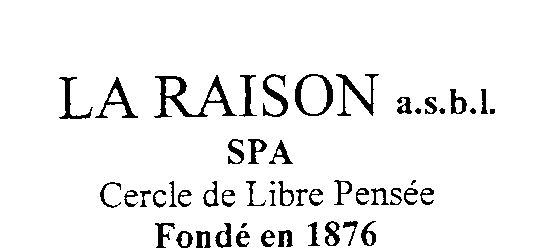 	N° d'entreprise : 461277857Conférence « Le Code wallon du bien-être animal : de quoi s’agit-il ? »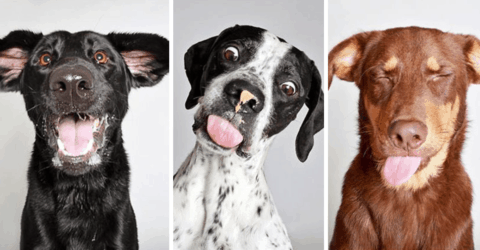 Date : 15 novembre 2019Horaire : à 20 heuresLieu : Salle « Vinâve des Capucins » – Rue du Waux-Hall 39 – SPAOrateurs : Marc Vandenheede, Vice-Président du Conseil wallon du bien-être animal et Professeur d’éthologie vétérinaire et du bien-être des animaux ; Bruno Cardinal, Conseiller vétérinaire au sein du Service public de Wallonie ; Luc Beco, vétérinaire à Spa ; un représentant de l’Union wallonne pour la protection animale.Renseignements : 0495/48.19.18 – spa-laraison@skynet.be – www.spa-laraison.beEntrée gratuite	Si vous voulez soutenir nos activités, n’hésitez pas à nous contacter : spa-laraison@skynet.be.